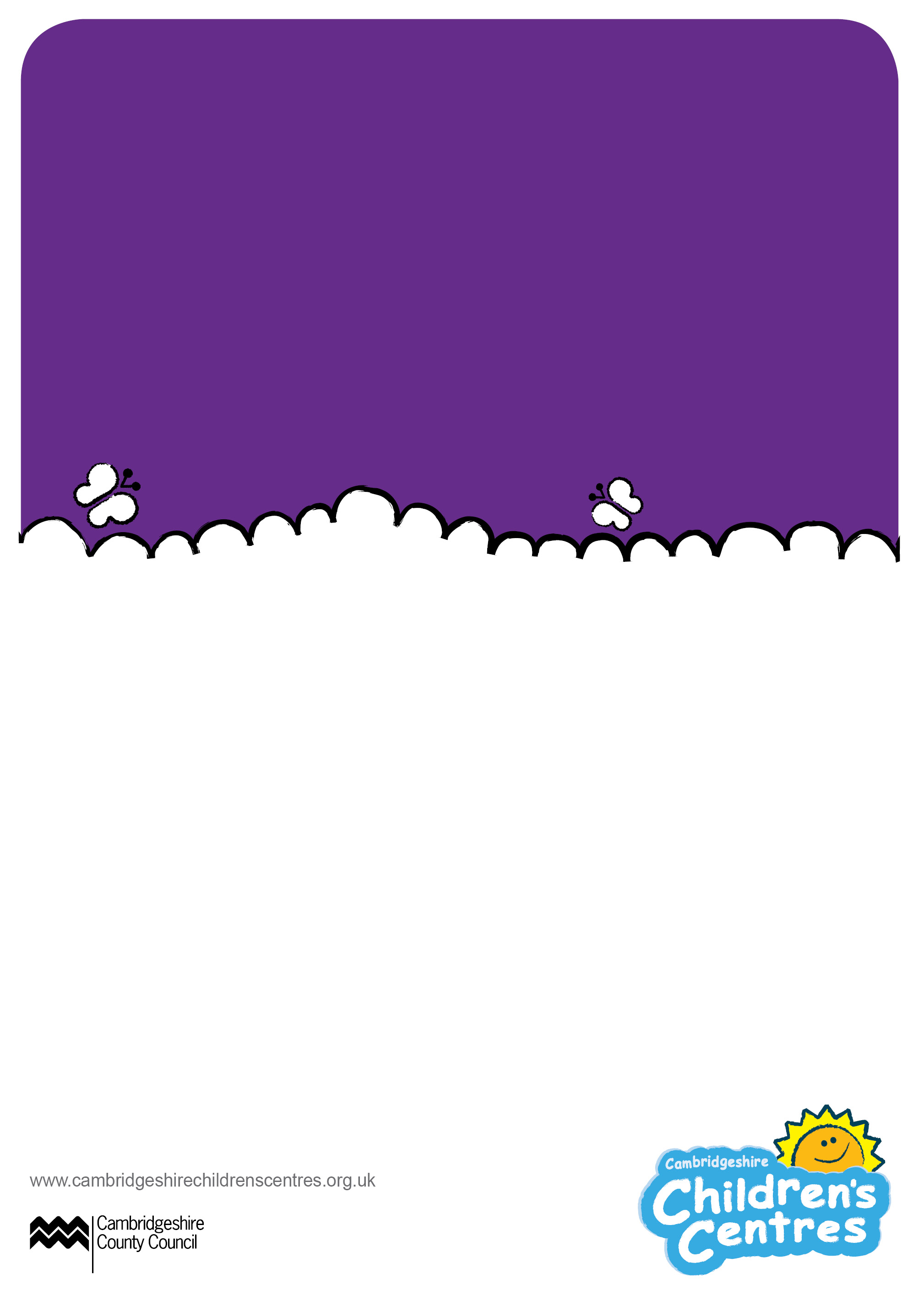 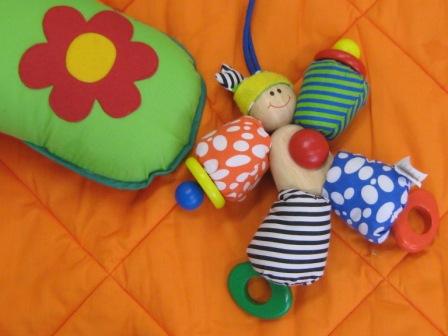 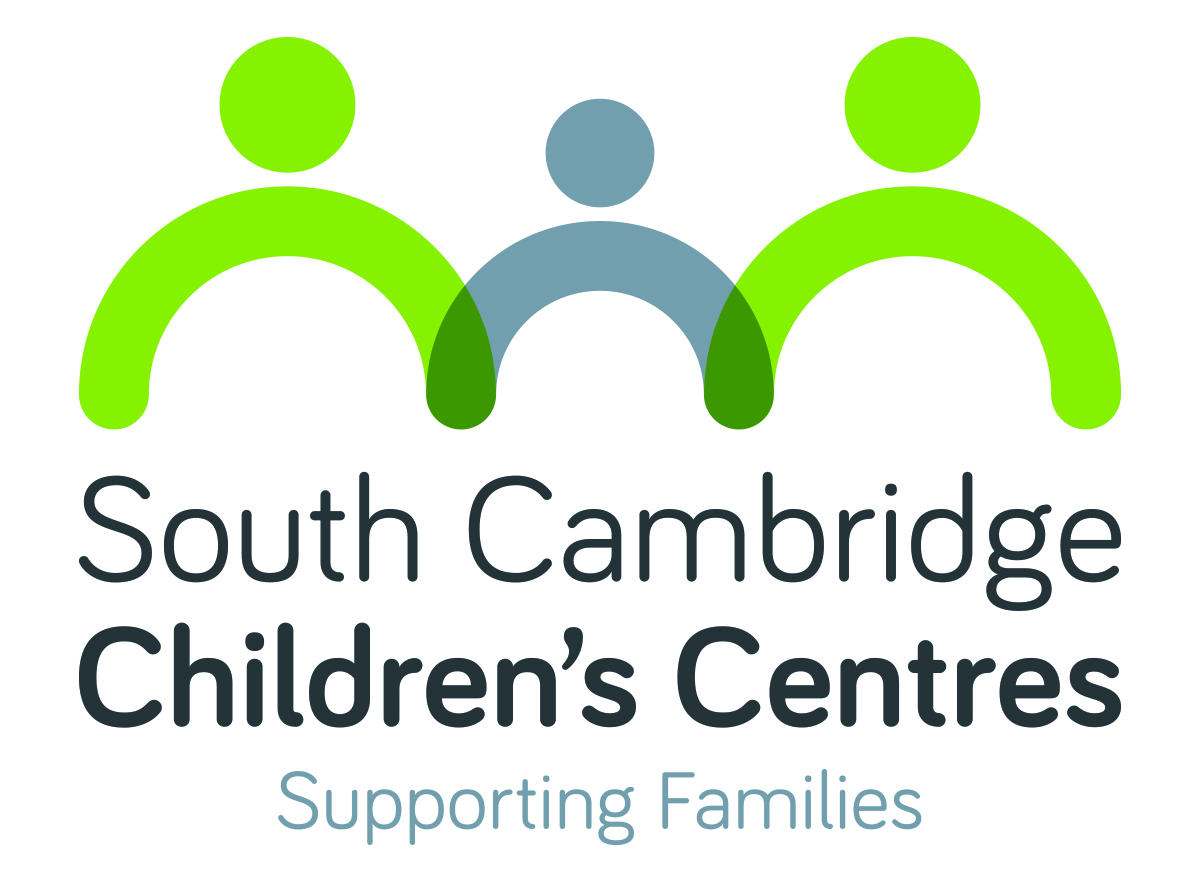 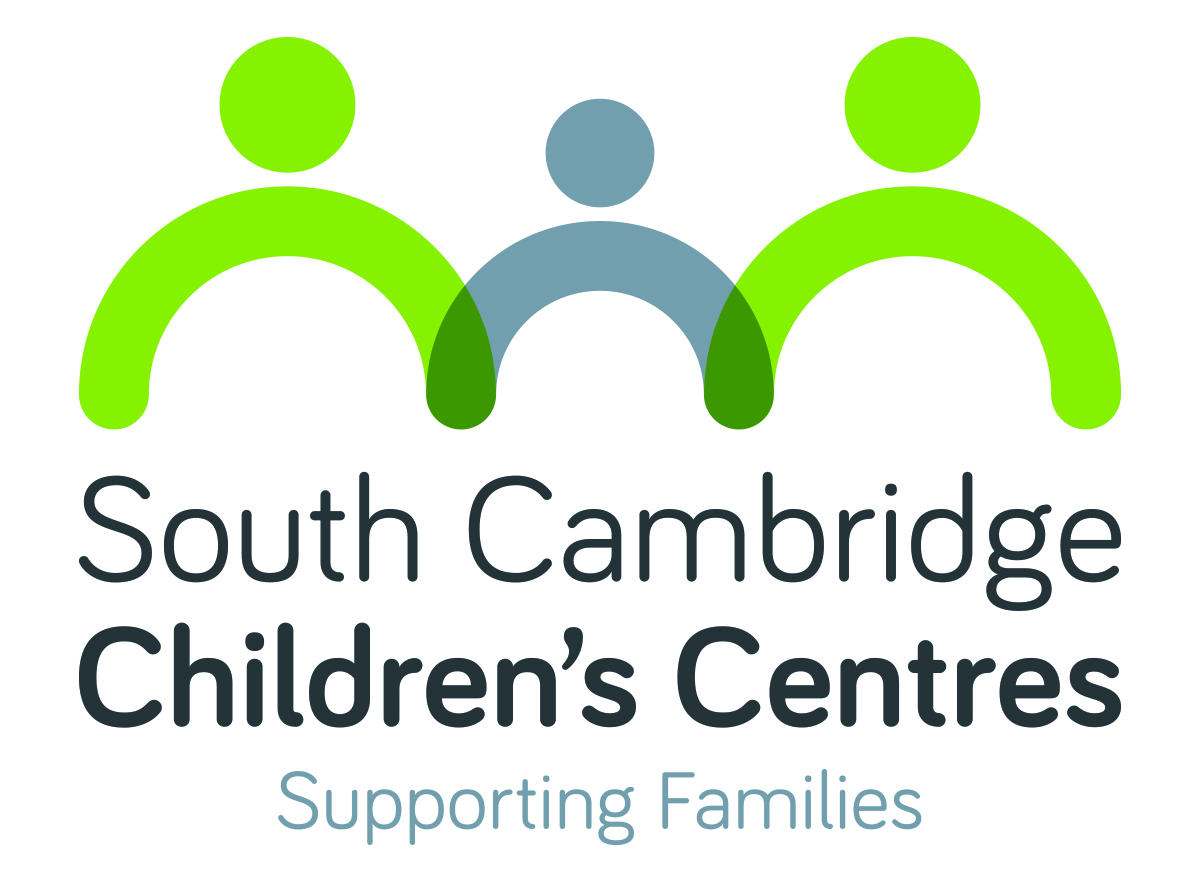 MondayDevelopment Checks9.00am – 4.00pmWeekly Children aged 2[R]Fawcett CCStory & Rhyme Time10.00 – 11.30amWeekly Term Time onlyChildren aged 0-5[£]Fawcett CCWell Baby Clinic1.00 – 2.30pmPlease arrive by 2:15pmWeeklyChildren aged 0-5Fawcett CCTuesdayMessy Play10.00 - 11.30am Children aged 0-5Weekly Term Time only [£]Fawcett CCBaby Time1.30 – 3.00pm Children aged up to 1Weekly Term Time only [£]Fawcett CCWednesdayDevelopment Checks9.00am – 4.00pmWeekly Children aged 2[R]Fawcett CCHearing Impairment Clinic9.30am – 12.00pm26th April10th May14th June12th July[R]Fawcett CCBaby Massage1.30 – 3.00pmWeekly from 3rd MayAsk staff for details[B] [£]Fawcett CCThursdayAntenatal Clinic9.30am – 4.15pmWeekly[B]Fawcett CCFridaySling Meet9.30 – 11.30am5th MayRun by Charlie Ashley-RobertsFawcett CCLa Leche League10.00am – 12.00pm28th April26th May23rd June21st JulyRun by Rachel O’LearyFawcett CCMondaySparklers10.00 – 11.45amWeekly Term Time onlyChildren aged 0-5Run by St Pauls ChurchThe Centre St PaulsAntenatal Clinic9.20am – 3.00pmWeekly[B]Homerton CCTuesdayMessy Play9.15 - 11.00amWeekly Term Time onlyChildren aged 1-5[£]Homerton CCWednesday‘Writing to Communicate’English Qualification9.30 – 11.30amWeekly [B] Homerton CCBaby Massage1.30 – 3.00pmWeeklyCommencing 21/6/2017[B] [£]Homerton CCThursdayFridayFriday Friends9.15 – 11.00amWeekly Term Time onlyChildren aged 0-5[£]Homerton CCParents and childrenStory & Rhyme Time; Sparklers; Stay & Play; Friday Friends A variety of play based activities, and themes that change weekly. They are a great way for you to learn about your child’s development, enjoy time with your child and meet other parents. The activities are based on the Early Years Foundation Stage (EYFS).Messy PlayTactile and messy, come in old clothes. A great way for you to learn about your child’s development, enjoy time together and meet other parents. The activities are based on the Early Years Foundation Stage (EYFS).Parents and babies Baby Massage5 week course for babies up to crawling age. Booking essential. Call your centre for more information.Baby TimeDrop in session for carers with babies up to 12 months. Come along and meet other families in a fun and friendly groupLa Leche LeagueDrop-in session for breastfeeding and expectant mothers wanting information and advice on the subject. Children aged 0-5 welcome.Sling MeetDrop-in session for sharing experiences of carrying babies. Information and advice on sling use, fitting and comfort.Well Baby ClinicDrop-in session to see a Health Visitor for all health related queries in your Under 5.  Clinic will close promptly at 2.30pm so please ensure you arrive in good time to see the Health Visitor Antenatal ServicesAntenatal ClinicVisit the midwife at the Children’s Centre. Appointment only.Support and CommunityHearing Impairment ClinicDrop-in session to see the Hearing Support Service team and meet with other families. Referral only.Development ChecksRoutine checks carried out by a Health Visitor. Appointment required.